Core Unit 3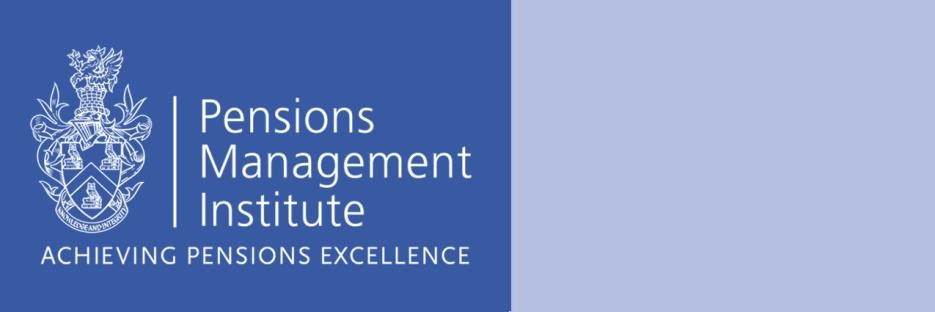 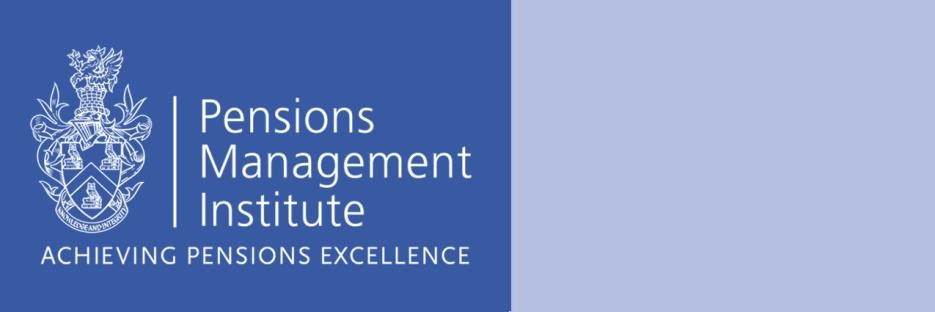 Running a Workplace Pension SchemeAssignment 3(Part 4 – Allowances)Recommended Time: 1 HourList the 13 BCEs.10 marksWrite a brief note on scheme pays.10 marksWrite a short note on Fixed Protection 2016 and Individual Protection 2016.10 marksSummarise the transitional provisions that were in place for the 2015/2016 tax year in respect of the pension input period and the annual allowance.5 marksExplain how the pension input amount for a DB or Cash Balance scheme is calculated.5 marksSummarise the changes made to the Annual Allowance as a result of the Budget presented on 8 July 2015.10 marksCore Unit 3 Assignment 3	2020 Edition© The Pensions Management Institute 2020